Publicado en Valencia el 24/04/2024 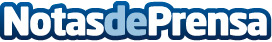 Farmalider Group y MASPV colaboran para impulsar la energía verde en el sector farmacéuticoLa alianza estratégica alcanzada entre Farmalider Group y MASPV reducirá su huella de carbono en 70 toneladas anuales de CO₂, equivalente a ahorrar 63 toneladas de carbón y preservar 777 árboles cada año. De esta forma Farmalider Group muestra su compromiso con la salud de los pacientes y del planetaDatos de contacto:MASPVEnergia911138997Nota de prensa publicada en: https://www.notasdeprensa.es/farmalider-group-y-maspv-colaboran-para Categorias: Nacional Industria Farmacéutica Valencia Ecología Sostenibilidad Otros Servicios Otras Industrias Sector Energético http://www.notasdeprensa.es